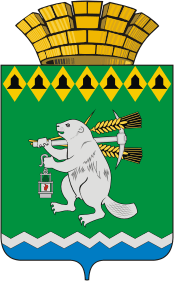 Дума Артемовского городского округаVI созыв85 заседание РЕШЕНИЕот 24 июня 2021 года                                             			               № 847О повестке   85  заседания Думы Артемовского городского округаВ соответствии со статьей 11 Регламента Думы Артемовского городского округа, принятого решением Думы от 13 октября 2016 года   № 11,Дума Артемовского городского округа РЕШИЛА:Утвердить повестку 85   заседания Думы Артемовского городского округа:О назначении выборов депутатов Думы Артемовского городского округа седьмого созыва. Докладывает Владимир Степанович Арсенов, председатель Думы Артемовского городского округа.О внесении изменений в Устав Артемовского городского округа. Докладывает Елена Витальевна Пономарева, заведующий юридическим отделом Администрации Артемовского городского округа.О назначении и проведении публичных слушаний по обсуждению  проекта решения Думы Артемовского городского округа «О внесении изменений в Устав Артемовского городского округа». Докладывает Владимир Степанович Арсенов, председатель Думы Артемовского городского округа; содокладчик Елена Витальевна Пономарева, заведующий юридическим отделом Администрации Артемовского городского округа.Об утверждении отчета об исполнении Программы управления собственностью Артемовского городского округа за 2020 год. Докладывает Дарина Сергеевна Воронина, и.о. председателя Комитета по управлению муниципальным имуществом Артемовского городского округа.О принятии Программы приватизации муниципального имущества Артемовского городского округа на 2022 -2024 годы». Докладывает Дарина Сергеевна Воронина, и.о. председателя Комитета по управлению муниципальным имуществом Артемовского городского округа.О результатах публичных слушаний по обсуждению отчета об исполнении бюджета Артемовского городского округа за 2020 год и проекта решения Думы Артемовского городского округа «Об утверждении отчета об исполнении бюджета   Артемовского городского округа за 2020 год». Докладывает Владимир Степанович Арсенов, председатель Думы Артемовского городского округа.Об утверждении отчета об исполнении бюджета   Артемовского городского округа за 2020 год. Докладывают Наталья Николаевна Шиленко, заместитель главы Администрации - начальник Финансового управления Администрации Артемовском городском округе. Елена Александровна Курьина, председатель Счетной палаты Артемовского городского округа.Информация Счетной палаты Артемовского городского округа о ходе исполнения бюджета Артемовского городского округа за первый квартал 2021 года. Докладывает Елена Александровна Курьина, председатель Счетной палаты Артемовского городского округа.О согласии на частичную замену дотации на выравнивание бюджетной обеспеченности Артемовского городского округа дополнительными нормативами отчислений в бюджет Артемовского городского округа от налога на доходы физических лиц на 2022 год и плановый период 2023 и 2024 годов. Докладывает Наталия Николаевна Шиленко, заместитель главы Администрации Артемовского городского округа – начальник Финансового Управления Администрации Артемовского городского округа.О реализации подпрограммы «Развитие топливно-энергетического комплекса Артемовского городского округа» программы «Развитие жилищно-коммунального хозяйства и повышение энергетической эффективности в Артемовском городском округе до 2024 года» за 2020 год. Докладывает Андрей Юрьевич Шуклин, директор МКУ Артемовского городского округа «Жилкомстрой».О ходе выполнения решения Думы Артемовского городского округа от 26 сентября 2019 года № 600 «О признании депутатского обращения Виноградова Г.А., депутата Думы Артемовского городского округа по одномандатному избирательному округу № 17, к главе Артемовского городского округа по вопросу восстановления объездной дороги в п. Красногвардейском, депутатским запросом». Докладывают: Михаил Александрович Угланов, председатель постоянной комиссии по вопросам местного самоуправления, нормотворчеству и регламенту; Владимир Викторович Наталока, председатель ТОМС п. Красногвардейского.О награждении Почетными грамотами Думы Артемовского городского округа и вручении Благодарственных писем Думы Артемовского городского округа.  Докладывает Владимир Степанович Арсенов, председатель Думы Артемовского городского округа.Председатель ДумыАртемовского городского округа 					        В.С.Арсенов